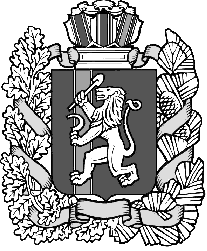 Администрация Дзержинского сельсовета Дзержинского района Красноярского краяПОСТАНОВЛЕНИЕс. Дзержинское07.04.2020                                                                                                № 45-пО мерах по обеспечению пожарной безопасности объектов и населённых пунктов Дзержинского сельсовета в весенне-летний пожароопасный период 2020 годаНа основании Федеральных законов «О защите населения и территорий от чрезвычайных ситуаций природного и техногенного характера» от 21.12.1993 года  № 68-ФЗ, «О пожарной безопасности» от 21.12.1994 года     № 69-ФЗ, «Об общих принципах организации местного самоуправления в Российской Федерации» от 06.10.2003 года  № 131-ФЗ и в соответствии со  ст.7,18,  Устава ПОСТАНОВЛЯЮ:1. Утвердить план мероприятий, подлежащих реализации в весенне-летний пожароопасный период на территории Дзержинского сельсовета в 2020 году согласно приложению. 2. Контроль, за исполнением постановления возложить на заместителя главы сельсовета А.С. Алексеева.3. Опубликовать постановление в газете «Дзержинец».4. Постановление вступает в силу в день, следующий за днём его официального опубликования. Глава  сельсовета                                                                                  А.И. Сонич                                                                           Приложение 	                                             к постановлению администрации	      сельсовета № 45-п от 07.04.2020 г  ПЛАНмероприятий, подлежащих реализации в весенне-летний пожароопасный период на территории Дзержинского сельсовета в 2020 году№ п/пНаименование мероприятияСрок реализацииисполнители1.Проведение заседания КЧС и ПБ с утверждением плана мероприятий на весенне-летний пожароопасный периоддо 10 апреляЧлены КЧС и ПБ2.Провести расчет и распределение целевым назначением денежных средств на проведение работ организационного и технического характера по предупреждению пожаровдо 13 апреляГлавный специалист по вопросам ЖКЖ, Ведущий специалист по ГОЧС и ПБ, территориальный отдел КГКУ УСЗН по Дзержинскому району3.Создание необходимого запаса горюче-смазочных материалов, огнетушащих средств, пожарно-технического вооружения для ликвидациипожаровдо 13 апреляВедущий специалист по ГОЧС и ПБ, ПСЧ-39 ФПС РФ, руководители предприятий4.Восстановление и создание минерализованных полос (проведение опашки) на территориях населенных пунктов, прилегающих к лесным массивам, опасным объектам экономики (складом ГСМ, нефтебазам и т.п.), свалкам бытовых отходовс учетом местных условий, но не позднее 10 июняВедущий специалист по ГОЧС и ПБ, владельцы нефтебаз и АЗС5.Проверить состояние молниезащиты резервуаров нефтебаз, АЗС, проведение их ремонтадо 20 апреляОНД и ПР по Тасеевскому и Дзержинскому районам, владельцы нефтебаз и АЗС6.Проведение ревизии и ремонта источников наружного противопожарного водоснабжения (пожарные гидранты, водоемы, водонапорные башни), в том числе на территориях предприятий, оборудовать пирсы и подъезды к естественным водоемам, восстановить указатели мест расположения водоисточников с подсветкой в ночное время сутокдо 20 апреля Ведущий специалист по ГОЧС и ПБ, руководители организаций7.Провести мониторинг и подготовку перечня бесхозных строений, отсутствующих указателей улиц, номеров домовдо 1 маяГлавный специалист по вопросам ЖКХ, главный специалист по имущественным и земельным отношениям8.Изготовить  (обновить) стенды по пропаганде мер пожарной безопасности в местах общего пользования  населенных пунктовдо 15 маяВедущий специалист по ГОЧС и ПБ 9.Разработка, тиражирование и распространение памяток о мерах пожарной безопасности в быту, в том числе при пользовании открытым огнем на приусадебных участках в весенне-летний периоддо 13 апреляВедущий специалист по ГОЧС и ПБ10.Оснащение территорий общего пользования, муниципальных учреждений первичными средствами тушения пожаров и противопожарным инвентаремдо 24 апреляРуководители муниципальных учреждений11.Провести проверку готовности подразделений муниципальной, добровольной пожарной охраны к тушению пожаров, (состояния техники, вооружения, оснащенности), при необходимости принятие мер по их укомплектованию согласно нормдо 13 апреляРуководители предприятий и учреждений  12.Уборка горючих отходов с территорий лесозаготовительных, деревообрабатывающих предприятий, иных пожароопасных производств, а также с территорий, прилегающих к усадьбам граждан, муниципальным учреждениямдо 1 маяРуководители предприятий, учреждений,  жители  13.Подготовка, проведение заседаний комиссии по чрезвычайным ситуациям и обеспечению пожарной безопасности (КЧС и ПБ) и контроль выполнения принятых решений по вопросам: - о мерах  по повышению уровня противопожарной защиты населенных пунктов, в том числе от лесных пожаров;-о результатах работы по подготовке к весенне-летнему пожароопасному периоду (с заслушиванием конкретных руководителей органов местного самоуправления, предприятий и организаций, лиц, ответственных за выполнение мероприятий);-о соблюдении руководителями организаций, гражданами требований пожарной безопасности и выполнении предписаний, постановлений и иных законных требований должностных лиц пожарной охраны по обеспечению пожарной безопасности в весенне-летний период;-0б установлении особого противопожарного режима и принятии дополнительных мер пожарной безопасности. Заседания проводятся с периодичностью, учитывающей обстановку с пожарами и степень выполнения мероприятийКЧС и ПБ14.Информирование  населения о принимаемых мерах, проводимых мероприятиях по защите населенных пунктов от пожаров, соблюдении мер пожарной безопасности по месту проживания граждан с использованием возможностей средств массовой информациив течение всего периодаКЧС и ПБ  15.Проведение сходов, собраний жителей по вопросам обеспечения пожарной безопасности в поселениях, реализация принятых на них решенийдо 30 апреляГлава сельсовета  16.Публикация в средствах массовой информации материалов о противопожарном состоянии объектов, руководителях предприятий, организаций и гражданах, не выполняющих требования пожарной безопасностив течении всего периодаОНД и ПР по Тасеевскому и Дзержинскому районам  17.Проведение занятий с учащимися школ, детьми дошкольного возраста в детских садах о правилах пользования открытым огнем в лесах, других местах с наличием горючих веществ и материалов, включая территории предприятий и бесхозные строениядо 1 маяУправление образования администрации района  18.Разработка и утверждение форм стимулирования граждан, активно занимающихся профилактикой пожаров и принимающих участие в их тушениив течении всего периодаГлава сельсовета  19.Разработка и реализация дополнительных мероприятий по защите объектов и населенных пунктов в условиях сухой и жаркой погодыпо мере наступления сухой и жаркой погодыКЧС и ПБ, руководители предприятий  20.Ограничение доступа населения в лесные массивына период особого противопожарного режима КЧС и ПБ